Journal de projetProjet d’approfondissementAtelier de l’énergie et du climat 2023/24Un concept myclimate
The Climate Protection PartnershipPfingstweidstrasse 10, 8005 Zürich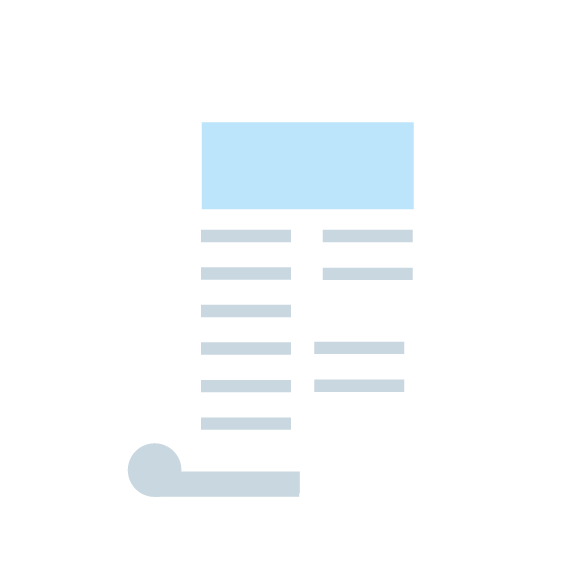 Directionet contact Suisse allemande:Benjamin Muffekw@myclimate.org044 500 43 50www.energie-klimawerkstatt.chContact Suisse romande:Gilles Danaatelier@ecolive.ch,022 732 24 55www.atelier-energie-climat.chToute l’équipe de l’Atelier énergie et climat est disponible à tout moment pour répondre à vos questions via les coordonnées indiquées. Nous vous souhaitons bonne chance dans la mise en œuvre du projet !Instructions importantesCe guide contient de nombreuses aides précieuses.Afin que vous puissiez en bénéficier, il est important que vous étudiiez et suiviez attentivement le calendrier ci-dessous. En revanche, vous devez accorder une attention particulière à tous les passages de texte marqués en turquoise. Parce qu'ils nécessitent tous une modification du texte ou servent à décrire les aspects qui doivent être documentés à l'endroit approprié.Au moment de la soumission, il ne peut plus y avoir de zones marquées en turquoise.Vous avez peut-être également remarqué la présence d’une zone de texte rose sur certaines pages. Cela signifie : supprimer la page de votre dossier.Ils ne doivent également plus être présents au moment du dépôt.Exigences formellesComme vous l'avez peut-être déjà remarqué, ce document présente une certaine structure formelle. Afin que votre travail de fond paraisse structuré à la fin, nous avons également déterminé quelques critères pour vos parties écrites :Police : 		ArialTailles de police : 	Titre 18, gras		Sous-titre 14, gras		Texte 10, Normal		Légende de la figure 8, italique(Conseil : utilisez les modèles de format pour les titres et sous-titres - de cette façon, ils seront automatiquement inclus dans la table des matières insérée)Espacement des lignes : 	1,0Orientation : 		JustifiéeIllustrations : Les illustrations doivent être numérotées et étiquetées correctement selon l’exemple ci-dessous.(Conseil : utilisez la fonction « Insérer une légende », qui apparaît lorsque vous cliquez avec le bouton droit sur l'image. De cette façon, le nom est automatiquement placé et ajusté.). Exemple:Fig. (numéro) : (titre de l'image), source : (lien) [accès : (date d'accès)]Exemple : Fig. 1 : Le logo de l'atelier énergie et climat, source : www.energie-klimawerkstatt.ch [consulté : 30 octobre 2026]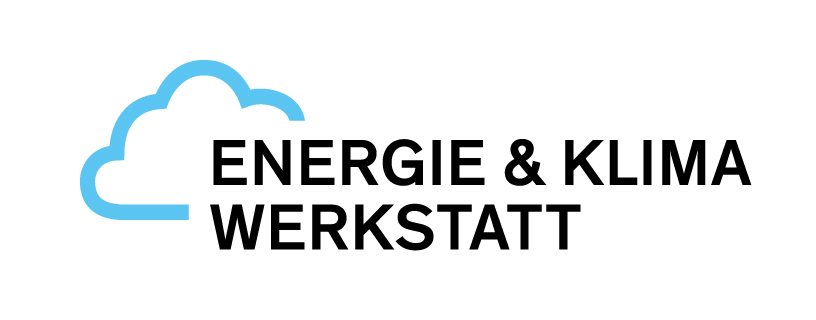 Planning 2023/24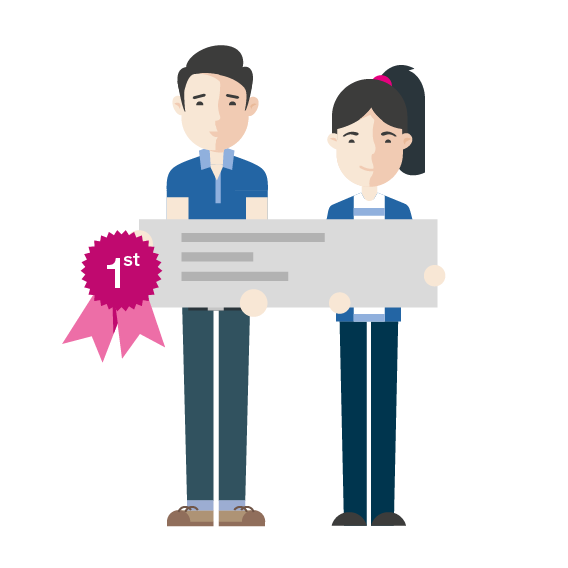 Titre 
(Conseil : choisissez un titre aussi court et attrayant que possible l)Photo de couverture 
(Conseil: choisissez une photo de couverture que les lecteurs peuvent immédiatement associer à votre projet de protection du climat)Prénom, nom : 
Profession:(votre futur métier)
Année de formation:(année d’apprentissage actuelle)
Nom de l’école professionnelle:Nom de votre entreprise:
Date de soumission du projet:Résumé(Les points les plus importants de votre projet en 6 à 9 lignes)Table des matières						       page1 Introduction  						21.1 Situation initiale 					22 Recherche d'idées / définition de projet 			32.1 Définition et objectifs du projet			32.2 Faisabilité 					33 Planification du projet 					43.1 Plan de tâches détaillé 				44 Résultats de la mise en œuvre 				55 Économies grâce au projet 				65.1 Économies de CO2 				65.2 Économies d'énergie et de matériaux 		65.3 Sensibilisation des populations 			66 Évaluation des travaux du projet 				76.1 Révision 					77 Littérature 						88 Annexe 						9(Conseil : mettez à jour la table des matières à la fin - de cette façon, tous les titres et sous-titres insérés à l'aide des modèles de format seront ajustés et répertoriés)1. IntroductionDécrivez en quelques phrases introductives comment vous en êtes arrivé à rédiger un travail approfondi sur un projet de protection du climat.(Conseil : indiquez également votre motivation personnelle pour la protection du climat)1.1 Situation initialeExpliquez ici quelle était la situation avant de démarrer votre projet de protection du climat.(Conseil : essayez de transmettre au lecteur aussi précisément que possible quel était le problème initial en ce qui concerne le réchauffement climatique.)2 Recherche d'idées / définition de projetDécrivez en quelques phrases introductives comment vous avez procédé pour trouver des idées et définir le projet.(Conseil : reprenez également les idées que vous avez abandonnées)2.1 Définition et objectifs du projet :Expliquez ici comment vous définissez votre projet de protection du climat et quels objectifs vous vous êtes fixés au départ.(Conseil : pour les deux points, essayez de décrire le plus clairement possible ce que vous avez intégré dans votre définition et vos objectifs et ce que vous avez consciemment exclu de votre projet de protection du climat)2.2 Possibilités de réalisationExpliquez ici quelle est la probabilité que vous ayez initialement estimé que vous seriez réellement en mesure de mettre en œuvre votre projet.(Conseil : notez également les éventuels problèmes auxquels vous vous attendiez au début. Si votre projet n'a pas été réalisé lors de votre travail en profondeur, vous pouvez également décrire ici à quel point vous pensez que les chances de réalisation sont élevées après votre travail en profondeur.)3 Planification du projetDécrivez en quelques phrases d’introduction comment vous avez abordé la planification du projet.(Conseil : indiquez comment vous avez organisé votre emploi du temps et ce qui était important pour vous.)3.1 Plan de tâches détailléExpliquez vos différentes étapes plus en détail ici.(Conseil : calculez le temps total dont vous disposiez, puis répartissez les différentes tâches à accomplir. Mentionnez également les points particuliers, par exemple si quelqu'un vous a aidé. Le tableau ci-dessous peut vous aider - sinon vous pouvez le supprimer.)4 résultats de mise en œuvreDécrivez le plus précisément possible les résultats que vous avez pu obtenir avec votre projet de protection du climat.(Conseil : divisez vos déclarations en différents sous-chapitres appropriés. Soulignez également vos déclarations avec des croquis, des modèles, des photos, etc. - Assurez-vous de respecter nos réglementations. Si vous n'avez pas pu mettre en œuvre votre projet de protection du climat, veuillez décrire pourquoi cela n'a pas été possible)5 Économies induites par le projetDécrivez ici, en quelques phrases, comment vous avez procédé pour calculer les économies réalisées grâce à votre projet de protection du climat.5.1 Économies de CO2Si votre projet de protection du climat a permis d'économiser du CO2 : expliquez ici aussi précisément que possible quelle quantité de CO2 a été économisée grâce à votre projet de protection du climat pour la période de l'année suivante après la fin de vos travaux.(Conseil : les quantités de CO2 qui n'ont pas été émises sont pertinentes. Calculez donc ce qui était émis avant votre projet de protection du climat et quelle quantité sera désormais émise après votre projet au cours de l'année prochaine.)5.2 Économies d'énergie et de matériauxSi votre projet de protection du climat a permis de réaliser des économies d'énergie ou de matériaux : expliquez aussi précisément que possible combien d'énergie, combien et quels matériaux ont été économisés grâce à votre projet de protection du climat.(Conseil : faites plutôt un exemple de ce que vous pouvez faire avec cette énergie et ce matériau. Par exemple, vous pouvez calculer à quelle fréquence vous pourriez prendre une douche chaude avec cette énergie. Soulignez également l'importance du matériau économisé en termes de changement climatique et expliquez si cela a des implications financières.)5.3 Sensibiliser les gensSi votre projet de protection du climat a sensibilisé la population : expliquez de manière aussi détaillée que possible combien de personnes ont été sensibilisées par votre projet de protection du climat.(Conseil : notez également ici l'efficacité de la sensibilisation, c'est-à-dire l'impact que vous estimez qu'elle aura sur la vie quotidienne de ces personnes.)6 Évaluation des travaux du projetDécrivez ici, en quelques phrases d'introduction, comment vous avez évalué le travail entrepris durant la réalisation de votre projet.6.1 RévisionExpliquez de manière aussi détaillée que possible les connaissances que vous avez acquises en travaillant sur votre projet de protection du climat et en approfondissant votre travail.(Conseil : notez si vous avez atteint vos objectifs, si vous êtes satisfait du résultat final, quelles difficultés vous avez rencontrées et comment vous avez pu ou non les résoudre. Il est également très important que vous expliquiez ce que vous comptez faire la prochaine fois, vous feriez différemment - c'est-à-dire ce que vous avez appris en travaillant sur votre projet de protection du climat et en travaillant en profondeur.)7 LittératureInsérez toutes les sources que vous avez utilisées ici par ordre alphabétique et utilisez les méthodes de citation suivantes :Nom, prénom des auteurs. (Année de publication). Titre de l'ouvrage. Sous-titre de l'œuvre. Editeur, lieu de publication.Exemple : Meier, Klara. Hugentobler Tobias. (2026). La protection du climat est merveilleuse. Faites-en partie aussi. Des livres pour tous, Zurich.Pour tous les ouvrages écritsNom, prénom des auteurs (si précisé - sinon l'organisme responsable). (Année de publication) (Si précisé – Sinon « Sans année »). Titre du site Internet. Sous-titre du site. Disponible à : Adresse Web [Consulté le : Date].Exemple : Meier, Klara. Hugentobler, Tobias. (2026). La protection du climat est merveilleuse. Faites-en partie aussi. Disponible sur : http://klimaschutzistwundervoll.com [consulté le : 30 octobre 2026]Pour toutes les sources Internet(Conseil : dans tous les cas, soyez très prudent lorsque vous choisissez vos sources - tout ce qui est publié n'est pas la vérité. Assurez-vous donc que les faits proviennent de scientifiques et d'organisations bien connus. Assurez-vous aussi que votre école professionnelle et votre professeur d'école professionnelle le permettent. Vous pouvez également utiliser un répertoire source automatique comme celui de Word ou de « Zotero » – il est préférable de consulter les instructions de Google ou de regarder une vidéo YouTube appropriée.)8 AnnexeInsérez ici toutes les pièces jointes de votre travail approfondi.(Conseil : les pièces jointes peuvent, par exemple, être des documents particulièrement importants que vous avez utilisés dans le cadre de votre travail. Les dépliants, affiches, présentations, etc. ont également leur place ici.)InscriptionDès sept. 2023Soyez le premier à vous inscrire sur www.energie-klimawerkstatt.ch. Cela nous indique non seulement que vous participerez au concours de projets de cette année, mais vous recevez également tous les documents et liens importants.Planification et réalisationDès inscription et jusqu’en mai 2024Lors de la planification et de la mise en œuvre du projet, il est important que vous documentiez exactement la manière dont vous procédez. Nous vous recommandons également de continuer à prendre des photos de votre projet de protection du climat. Avec les documents que vous avez collectés, vous pourrez ensuite rédiger facilement votre article approfondi.Date limite d’inscription31. mai 202412:00Dès que l'état de votre travail a été documenté en ligne, que quelques photos ont été collectées et que vous avez pu terminer la partie écrite de votre travail approfondi - c'est-à-dire ce modèle - vous pouvez soumettre le projet sur www. energie-klimawerkstatt.chRemise des prixSeptembre 2024Afin que nous puissions célébrer dignement vos réalisations, nous organisons chaque année une cérémonie de remise de prix au cours de laquelle nous décernons des prix attractifs. Un jury de premier ordre évalue tout travail approfondi. Si vous faites partie des gagnants, vous en serez informé au cours de l'été.Quoi qu’il en soit, votre participation ainsi que celle de vos professeurs, profils professionnels et connaissances est très appréciée.EtapesDuréedu travailMatériel nécessaireDélai